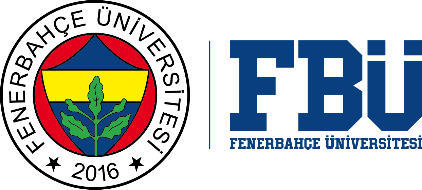 FENERBAHÇE ÜNİVERSİTESİ LİSANSÜSTÜ EĞİTİM ENSTİTÜSÜSAVUNMA SONRASI CİLTLİ TEZ TESLİM TUTANAĞI…../…../20…. Tez SahibiAd Soyad	:Öğrenci Numarası	:Cep Numarası	:İleti Adresi	:Anabilim Dalı	:Tezin Türü                           :    Yüksek Lisans (Tezli)           Tezin Adı	:Danışman	:Dönem ve Tarihi                :           GÜZ    20……..                                     BAHAR  20……..Lisansüstü Eğitim Enstitüsü Müdürlüğüne;…………………………………………………………………………… Anabilim Dalı …………..……………….…………………… Programı “………………………………………………………………………………….......................................................................” başlıklı yüksek  lisans  tezimi savunma tarihinden itibaren 1 ay içerisinde Lisansüstü Eğitim Enstitüsü Dönem Projesi ve Tez Yazım ve Basım Kılavuzuna uygun şekilde tamamladığımı, jüri üyelerine imzalatılmış 3 adet ciltli, 1 adet USB kopyayı (PDF hali yüklenmiş şekliyle) ve Tez Veri Giriş Formu çıktısını Enstitü Müdürlüğüne teslim ettiğimi beyan ederim.Gereğini bilgilerinize saygılarımızla arz ederim.  Savunma Tarihi…/…/20…Tez Veri Giriş Formu Referans No:Orcid Numarası Referans No:Tez ve USB’yi Enstitüye Teslim Eden ÖğrenciTez ve USB’yi Enstitüye Teslim Eden ÖğrenciTez ve USB’yi Teslim Alan Enstitü PersoneliTez ve USB’yi Teslim Alan Enstitü PersoneliAd SoyadAd Soyadİmzaİmza